Communiqué de presse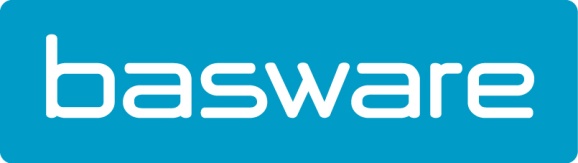 Basware étend pour l’avenir la visibilité à 100% par des analyses de dépensesErembodegem, le 25 octobre 2018 - Basware introduit les ‘committed spend analytics’, l’innovation la plus récente au sein de Basware Analytics, pour une meilleure visibilité de toutes les dépenses ouvertes, quelle que soit la source. Les analyses de dépenses comprennent un aperçu de 100% des dépenses (in)directes sur la base des ordres d’achat, plans de paiement et factures non-PO, qui donne une bonne vue d’ensemble des dépenses antérieures et ultérieures. Dany De Budt, country manager chez Basware, explique : « La croissance rapide de la numérisation et de la globalisation entraîne une demande accrue des compréhensions basées sur des données, notamment relatives aux dépenses. D’habitude les organisations fixent leur attention sur l’argent déjà dépensé. Dorénavant, elles pourront voir toutes les dépenses ouvertes avec ces analyses de dépenses. En outre elles offrent, en un seul aperçu clair, une visibilité de toutes les factures PO et non-PO, y inclus les documents professionnels externes. »Les Committed Spend Analytics mesurent le niveau des dépenses sur la base de documents professionnels –comme des ordres d’achat, des plans de paiement et des factures non-PO- et prédisent également quand on peut s’attendre aux dépenses. Le niveau d’exactitude augmente au fur et à mesure que les documents séparés sont traités et que le nombre total des documents traités s’accroît.  L’aperçu complet de toutes les dépenses ouvertes offre des compréhensions précieuses aux départements des Finances et Achats qu’ils pourront utiliser pendant l’analyse des besoins en matière de cashflow et la prise de décisions commerciales importantes. « Ayant une vue d’hélicoptère sur toutes les dépenses et la possibilité de tout compléter dans les plus menus détails, cet outil de collaboration est très puissant », ajoute De Budt. « Comme tout le monde travaille avec les mêmes nombres et pose des objectifs communs, les organisations pourront passer de l’analyse conventionnelle des dépenses à une optimisation opérationnelle et tactique des dépenses. » À propos de Basware
Basware est un fournisseur influent de solutions P2P en réseaux, de e-facturation et de services financiers innovants. Le réseau commercial et financier de Basware et présent dans plus de 100 pays et relie des entreprises dans le monde entier. Basware dispose également du plus grand réseau commercial ouvert du monde qui génère une excellente collaboration entre les entreprises, quelle que soit leur taille. En simplifiant et en harmonisant les processus financiers, ces entreprises peuvent tirer le maximum de leurs activités commerciales. Elles peuvent ainsi réaliser d’importantes économies, élaborer des modes de paiement plus efficaces et construire de meilleures relations avec leurs fournisseurs. Pour plus d’infos : www.basware.comSuivez Basware sur Twitter via @BaswareBV et @Basware. Pour les dernières nouvelles vous trouverez Basware sur LinkedIn, Facebook et le blog. Inscrivez-vous ici pour recevoir la newsletter et rester au courant des derniers développements. Information de presse: 
Sandra Van Hauwaert, Square Egg, sandra@square-egg.be, +32 497 25 18 16
Basware: Sharon Sonck, Field Marketing Manager Basware, +32 475 72 00 77